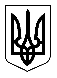 УкраїнаМЕНСЬКА МІСЬКА РАДАМенського району Чернігівської області(сорокова сесія сьомого скликання )РІШЕННЯ10 липня 2020 року	№ 270Про надання дозволу на розроблення проєктів землеустрою щодо відведення земельної ділянки по наданню у приватну власність за межами смт Макошине, в межах с.Ліски, в межах с. Дягова, в межах с.Осьмаки Менського районуРозглянувши звернення гр. Бусел Ніни Миколаївни, гр. Заровного Андрія Григоровича, гр. Чичкан Ніни Володимирівни, гр. Лябах Людмили Анатоліївни, Лугового Василя Івановича, Соколенко Олени Василівни, Авраменко Тамари Миколаївни  щодо надання дозволу на виготовлення проєктів землеустрою щодо відведення земельних ділянок по передачі у власність, для ведення особистого селянського господарства за межами населеного пункту смт Макошине, в межах населеного пункту с. Ліски, в межах с. Дягова, в межах с. Осьмаки Менського району, подані документи, керуючись ст. ст. 12,116,118,121 Земельного кодексу України зі змінами та доповненнями, ст. 26 Закону України «Про місцеве самоврядування в Україні», Менська міська рада ВИРІШИЛА:Надати дозвіл на розроблення проєкту землеустрою щодо відведення земельної ділянки по наданню у приватну власність для ведення особистого селянського господарства, на території Менського району:за межами смт Макошине, орієнтовною площею:гр. Бусел Ніні Миколаївні 	1,60 га;межах смт Макошине, орієнтовною площею:гр. Заровному Андрію Григоровичу	0,15 га;в межах с. Ліски, орієнтовною площею:гр. Чичкан Ніні Володимирівні 	0,50 га; гр. Лябах Людмилі Анатоліївні 	0,2200 га;в межах с. Дягова, орієнтовною площею:гр. Луговому Василю Івановичу 	0,36 га;гр. Соколенко Олені Василівні 	0,22 га.в межах с. Осьмаки, орієнтовною площею:	Авраменко Тамарі Миколаївні	     0,25 га2. Проєкти землеустрою подати для розгляду та затвердження у встановленому законом порядку.3. Контроль за виконанням рішення покласти на постійну комісію з питань містобудування, будівництва, земельних відносин та охорони природи, згідно до регламенту роботи Менської міської ради сьомого скликання та на заступника міського голови з питань діяльності виконкому Гайдукевича М.В.Міський голова	Г.А. Примаков